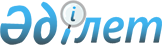 О внесении изменений в решение Буландынского районного маслихата от 27 декабря 2021 года № 7С-14/1 "О бюджетах города Макинск, сельских округов Буландынского района на 2022-2024 годы"Решение Буландынского районного маслихата Акмолинской области от 23 августа 2022 года № 7С-24/2
      Буландынский районный маслихат РЕШИЛ:
      1. Внести в решение Буландынского районного маслихата "О бюджетах города Макинск, сельских округов Буландынского района на 2022-2024 годы" от 27 декабря 2021 года № 7С-14/1 следующие изменения:
      пункт 1 изложить в новой редакции:
      "1. Утвердить бюджет города Макинск на 2022-2024 годы, согласно приложениям 1, 2 и 3 соответственно, в том числе на 2022 год в следующих объемах:
      1) доходы – 119971,0 тысяча тенге, в том числе:
      налоговые поступления – 98490,0 тысяч тенге;
      поступления трансфертов – 21481,0 тысяча тенге;
      2) затраты – 121324,5 тысяч тенге;
      3) чистое бюджетное кредитование – 0,0 тысяч тенге;
      4) сальдо по операциям с финансовыми активами – 0,0 тысяч тенге;
      5) дефицит (профицит) бюджета – - 1353,5 тысяч тенге;
      6) финансирование дефицита (использование профицита) бюджета – 1353,5 тысяч тенге.";
      пункт 2 изложить в новой редакции:
      "2. Утвердить бюджет Вознесенского сельского округа на 2022-2024 годы, согласно приложениям 4, 5 и 6 соответственно, в том числе на 2022 год в следующих объемах:
      1) доходы – 58119,0 тысяч тенге, в том числе:
      налоговые поступления – 8713,0 тысяч тенге;
      поступления трансфертов – 49406,0 тысяч тенге;
      2) затраты – 60114,6 тысяч тенге;
      3) чистое бюджетное кредитование – 0,0 тысяч тенге;
      4) сальдо по операциям с финансовыми активами – 0,0 тысяч тенге;
      5) дефицит (профицит) бюджета – - 1995,6 тысяч тенге;
      6) финансирование дефицита (использование профицита) бюджета – 1995,6 тысяч тенге.";
      пункт 3 изложить в новой редакции:
      "3. Утвердить бюджет Караозекского сельского округа на 2022-2024 годы, согласно приложениям 7, 8 и 9 соответственно, в том числе на 2022 год в следующих объемах:
      1) доходы – 34171,0 тысяча тенге, в том числе:
      налоговые поступления – 5436,0 тысяч тенге;
      поступления трансфертов – 28735,0 тысяч тенге;
      2) затраты – 35255,1 тысяча тенге;
      3) чистое бюджетное кредитование – 0,0 тысяч тенге;
      4) сальдо по операциям с финансовыми активами – 0,0 тысяч тенге;
      5) дефицит (профицит) бюджета – - 1084,1 тысяча тенге;
      6) финансирование дефицита (использование профицита) бюджета – 1084,1 тысяча тенге.";
      пункт 4 изложить в новой редакции:
      "4. Утвердить бюджет Айнакольского сельского округа на 2022-2024 годы, согласно приложениям 10, 11 и 12 соответственно, в том числе на 2022 год в следующих объемах:
      1) доходы – 16465,0 тысяч тенге, в том числе:
      налоговые поступления – 606,0 тысяч тенге;
      поступления трансфертов – 15859,0 тысяч тенге;
      2) затраты – 16465,0 тысяч тенге;
      3) чистое бюджетное кредитование – 0,0 тысяч тенге;
      4) сальдо по операциям с финансовыми активами – 0,0 тысяч тенге;
      5) дефицит (профицит) бюджета – 0,0 тысяч тенге;
      6) финансирование дефицита (использование профицита) бюджета – 0,0 тысяч тенге.";
      пункт 5 изложить в новой редакции:
      "5. Утвердить бюджет Амангельдинского сельского округа на 2022-2024 годы, согласно приложениям 13, 14 и 15 соответственно, в том числе на 2022 год в следующих объемах:
      1) доходы – 23186,0 тысяч тенге, в том числе:
      налоговые поступления – 8225,0 тысяч тенге;
      поступления трансфертов – 14961,0 тысяча тенге;
      2) затраты – 23523,2 тысячи тенге;
      3) чистое бюджетное кредитование – 0,0 тысяч тенге;
      4) сальдо по операциям с финансовыми активами – 0,0 тысяч тенге;
      5) дефицит (профицит) бюджета – - 337,2 тысячи тенге;
      6) финансирование дефицита (использование профицита) бюджета – 337,2 тысячи тенге.";
      пункт 6 изложить в новой редакции:
      "6. Утвердить бюджет Капитоновского сельского округа на 2022-2024 годы, согласно приложениям 16, 17 и 18 соответственно, в том числе на 2022 год в следующих объемах:
      1) доходы – 27642,0 тысячи тенге, в том числе:
      налоговые поступления – 12969,0 тысяч тенге;
      поступления трансфертов – 14673,0 тысячи тенге;
      2) затраты – 27642,0 тысячи тенге;
      3) чистое бюджетное кредитование – 0,0 тысяч тенге;
      4) сальдо по операциям с финансовыми активами – 0,0 тысяч тенге;
      5) дефицит (профицит) бюджета – 0,0 тысяч тенге;
      6) финансирование дефицита (использование профицита) бюджета – 0,0 тысяч тенге.";
      пункт 7 изложить в новой редакции:
      "7. Утвердить бюджет Новобратского сельского округа на 2022-2024 годы, согласно приложениям 19, 20 и 21 соответственно, в том числе на 2022 год в следующих объемах:
      1) доходы – 26991,0 тысяча тенге, в том числе:
      налоговые поступления – 8788,0 тысяч тенге;
      поступления трансфертов – 18203,0 тысячи тенге;
      2) затраты – 27405,9 тысяч тенге;
      3) чистое бюджетное кредитование – 0,0 тысяч тенге;
      4) сальдо по операциям с финансовыми активами – 0,0 тысяч тенге;
      5) дефицит (профицит) бюджета – - 414,9 тысяч тенге;
      6) финансирование дефицита (использование профицита) бюджета – 414,9 тысяч тенге.";
      пункт 8 изложить в новой редакции:
      "8. Утвердить бюджет Никольского сельского округа на 2022-2024 годы, согласно приложениям 22, 23 и 24 соответственно, в том числе на 2022 год в следующих объемах:
      1) доходы – 41503,0 тысячи тенге, в том числе:
      налоговые поступления – 5032,0 тысячи тенге;
      поступления трансфертов – 36471,0 тысяча тенге;
      2) затраты – 42186,1 тысяча тенге;
      3) чистое бюджетное кредитование – 0,0 тысяч тенге;
      4) сальдо по операциям с финансовыми активами – 0,0 тысяч тенге;
      5) дефицит (профицит) бюджета – - 683,1 тысяча тенге;
      6) финансирование дефицита (использование профицита) бюджета – 683,1 тысяча тенге.";
      пункт 9 изложить в новой редакции:
      "9. Утвердить бюджет Карамышевского сельского округа на 2022-2024 годы, согласно приложениям 25, 26 и 27 соответственно, в том числе на 2022 год в следующих объемах:
      1) доходы – 27528,0 тысяч тенге, в том числе:
      налоговые поступления – 6996,0 тысяч тенге;
      поступления трансфертов – 20532,0 тысячи тенге;
      2) затраты – 27911,1 тысяча тенге;
      3) чистое бюджетное кредитование – 0,0 тысяч тенге;
      4) сальдо по операциям с финансовыми активами – 0,0 тысяч тенге;
      5) дефицит (профицит) бюджета – - 383,1 тысяча тенге;
      6) финансирование дефицита (использование профицита) бюджета – 383,1 тысяча тенге.";
      пункт 10 изложить в новой редакции:
      "10. Утвердить бюджет Журавлевского сельского округа на 2022-2024 годы, согласно приложениям 28, 29 и 30 соответственно, в том числе на 2022 год в следующих объемах:
      1) доходы – 26865,0 тысяч тенге, в том числе:
      налоговые поступления – 12587,0 тысяч тенге;
      поступления трансфертов – 14278,0 тысяч тенге;
      2) затраты – 31512,0 тысяч тенге;
      3) чистое бюджетное кредитование – 0,0 тысяч тенге;
      4) сальдо по операциям с финансовыми активами – 0,0 тысяч тенге;
      5) дефицит (профицит) бюджета – - 4647,0 тысяч тенге;
      6) финансирование дефицита (использование профицита) бюджета – 4647,0 тысяч тенге.";
      пункт 11 изложить в новой редакции:
      "11. Утвердить бюджет Ергольского сельского округа на 2022-2024 годы, согласно приложениям 31, 32 и 33 соответственно, в том числе на 2022 год в следующих объемах:
      1) доходы – 24033,0 тысячи тенге, в том числе:
      налоговые поступления – 3783,0 тысячи тенге;
      поступления трансфертов – 20250,0 тысяч тенге;
      2) затраты – 24733,7 тысяч тенге;
      3) чистое бюджетное кредитование – 0,0 тысяч тенге;
      4) сальдо по операциям с финансовыми активами – 0,0 тысяч тенге;
      5) дефицит (профицит) бюджета – - 700,7 тысяч тенге;
      6) финансирование дефицита (использование профицита) бюджета – 700,7 тысяч тенге.";
      пункт 12 изложить в новой редакции:
      "12. Утвердить бюджет Алтындынского сельского округа на 2022-2024 годы, согласно приложениям 34, 35 и 36 соответственно, в том числе на 2022 год в следующих объемах:
      1) доходы – 27727,0 тысяч тенге, в том числе:
      налоговые поступления – 4941,0 тысяча тенге;
      поступления трансфертов – 22786,0 тысяч тенге;
      2) затраты – 28447,2 тысячи тенге;
      3) чистое бюджетное кредитование – 0,0 тысяч тенге;
      4) сальдо по операциям с финансовыми активами – 0,0 тысяч тенге;
      5) дефицит (профицит) бюджета – - 720,2 тысячи тенге;
      6) финансирование дефицита (использование профицита) бюджета – 720,2 тысячи тенге.";
      приложения 1, 4, 7, 10, 13, 16, 19, 22, 25, 28, 31, 34, 37, 38 к вышеуказанному решению изложить в новой редакции, согласно приложениям 1, 2, 3, 4, 5, 6, 7, 8, 9, 10, 11, 12, 13, 14 к настоящему решению.
      2. Настоящее решение вводится в действие с 1 января 2022 года.
      "СОГЛАСОВАНО" Бюджет города Макинск на 2022 год Бюджет Вознесенского сельского округа на 2022 год Бюджет Караозекского сельского округа на 2022 год Бюджет Айнакольского сельского округа на 2022 год Бюджет Амангельдинского сельского округа на 2022 год Бюджет Капитоновского сельского округа на 2022 год Бюджет Новобратского сельского округа на 2022 год Бюджет Никольского сельского округа на 2022 год Бюджет Карамышевского сельского округа на 2022 год Бюджет Журавлевского сельского округа на 2022 год Бюджет Ергольского сельского округа на 2022 год Бюджет Алтындынского сельского округа на 2022 год Целевые трансферты из республиканского бюджета бюджетам города Макинск, сельских округов Буландынского района на 2022 год Целевые трансферты из областного бюджета бюджетам города Макинск, сельских округов Буландынского района на 2022 год
					© 2012. РГП на ПХВ «Институт законодательства и правовой информации Республики Казахстан» Министерства юстиции Республики Казахстан
				
      Секретарь Буландынского районного маслихата

Ш.Кусаинов

      Акимат Буландынского района
Приложение 1 к решению
Буландынского районного
маслихата
от 23 августа 2022 года
№ 7С-24/2Приложение 1 к решению
Буландынского районного
маслихата
от 27 декабря 2021 года
№ 7С-14/1
Категория
Категория
Категория
Категория
Сумматысяч тенге
Класс
Класс
Класс
Сумматысяч тенге
Подкласс
Подкласс
Сумматысяч тенге
Наименование
Сумматысяч тенге
1
2
3
4
5
I. Доходы
119971,0
1
Налоговые поступления
98490,0
01
Подоходный налог 
7999,0
2
Индивидуальный подоходный налог
7999,0
04
Hалоги на собственность
87291,0
1
Hалоги на имущество
9485,0
3
Земельный налог
7442,0
4
Hалог на транспортные средства
70364,0
05
Внутренние налоги на товары, работы и услуги
3200,0
4
Сборы за ведение предпринимательской и профессиональной деятельности 
3200,0
4
Поступления трансфертов
21481,0
02
Трансферты из вышестоящих органов государственного управления
21481,0
3
Трансферты из районного (города областного значения) бюджета
21481,0
Функциональная группа
Функциональная группа
Функциональная группа
Функциональная группа
Сумма
Администратор бюджетных программ
Администратор бюджетных программ
Администратор бюджетных программ
Сумма
Программа 
Программа 
Сумма
Наименование
Сумма
1
2
3
4
5
II. Затраты
121324,5
01
Государственные услуги общего характера
48381,0
124
Аппарат акима города районного значения, села, поселка, сельского округа
48381,0
001
Услуги по обеспечению деятельности акима города районного значения, села, поселка, сельского округа
48381,0
06
Социальная помощь и социальное обеспечение
33041,0
124
Аппарат акима города районного значения, села, поселка, сельского округа
33041,0
003
Оказание социальной помощи нуждающимся гражданам на дому
33041,0
07
Жилищно-коммунальное хозяйство
31343,9
124
Аппарат акима города районного значения, села, поселка, сельского округа
31343,9
008
Освещение улиц в населенных пунктах
9000,0
009
Обеспечение санитарии населенных пунктов
5038,9
010
Содержание мест захоронений и погребение безродных
389,0
011
Благоустройство и озеленение населенных пунктов
16916,0
12
Транспорт и коммуникации
8558,6
124
Аппарат акима города районного значения, села, поселка, сельского округа
8558,6
013
Обеспечение функционирования автомобильных дорог в городах районного значения, селах, поселках, сельских округах
8558,6
III. Чистое бюджетное кредитование
0,0
IV. Сальдо по операциям с финансовыми активами 
0,0
V. Дефицит (профицит) бюджета 
-1353,5
VI. Финансирование дефицита (использование профицита) бюджета
1353,5Приложение 2 к решению
Буландынского районного
маслихата
от 23 августа 2022 года
№ 7С-24/2Приложение 4 к решению
Буландынского районного
маслихата
от 27 декабря 2021 года
№ 7С-14/1
Категория
Категория
Категория
Категория
Сумматысяч тенге
Класс
Класс
Класс
Сумматысяч тенге
Подкласс
Подкласс
Сумматысяч тенге
Наименование
Сумматысяч тенге
1
2
3
4
5
I. Доходы
58119,0
1
Налоговые поступления
8713,0
04
Hалоги на собственность
3886,0
1
Hалоги на имущество
440,0
4
Hалог на транспортные средства
3446,0
05
Внутренние налоги на товары, работы и услуги
4827,0
3
Поступления за использование природных и других ресурсов
4827,0
4
Поступления трансфертов
49406,0
02
Трансферты из вышестоящих органов государственного управления
49406,0
3
Трансферты из районного (города областного значения) бюджета
49406,0
Функциональная группа
Функциональная группа
Функциональная группа
Функциональная группа
Сумма
Администратор бюджетных программ
Администратор бюджетных программ
Администратор бюджетных программ
Программа 
Программа 
Наименование
1
2
3
4
5
II. Затраты
60114,6
01
Государственные услуги общего характера
23813,0
124
Аппарат акима города районного значения, села, поселка, сельского округа
23813,0
001
Услуги по обеспечению деятельности акима города районного значения, села, поселка, сельского округа
23463,0
053
Управление коммунальным имуществом города районного значения, села, поселка, сельского округа
350,0
06
Социальная помощь и социальное обеспечение
2760,0
124
Аппарат акима города районного значения, села, поселка, сельского округа
2760,0
003
Оказание социальной помощи нуждающимся гражданам на дому
2760,0
07
Жилищно-коммунальное хозяйство
11572,6
124
Аппарат акима города районного значения, села, поселка, сельского округа
11572,6
008
Освещение улиц в населенных пунктах
2875,8
011
Благоустройство и озеленение населенных пунктов
5165,2
014
Организация водоснабжения населенных пунктов
3531,6
12
Транспорт и коммуникации
920,0
124
Аппарат акима города районного значения, села, поселка, сельского округа
920,0
013
Обеспечение функционирования автомобильных дорог в городах районного значения, селах, поселках, сельских округах
920,0
13
Прочие
21049,0
124
Аппарат акима города районного значения, села, поселка, сельского округа
21049,0
057
Реализация мероприятий по социальной и инженерной инфраструктуре в сельских населенных пунктах в рамках проекта "Ауыл-Ел бесігі"
21049,0
III. Чистое бюджетное кредитование
0,0
IV. Сальдо по операциям с финансовыми активами 
0,0
V. Дефицит (профицит) бюджета 
-1995,6
VI. Финансирование дефицита (использование профицита) бюджета
1995,6Приложение 3 к решению
Буландынского районного
маслихата
от 23 августа 2022 года
№ 7С-24/2Приложение 7 к решению
Буландынского районного
маслихата
от 27 декабря 2021 года
№ 7С-14/1
Категория
Категория
Категория
Категория
Сумматысяч тенге
Класс
Класс
Класс
Сумматысяч тенге
Подкласс
Подкласс
Сумматысяч тенге
Наименование
Сумматысяч тенге
1
2
3
4
5
I. Доходы
34171,0
1
Налоговые поступления
5436,0
04
Hалоги на собственность
2236,0
1
Hалоги на имущество
201,0
4
Hалог на транспортные средства
2035,0
05
Внутренние налоги на товары, работы и услуги
3200,0
3
Поступления за использование природных и других ресурсов
3200,0
4
Поступления трансфертов
28735,0
02
Трансферты из вышестоящих органов государственного управления
28735,0
3
Трансферты из районного (города областного значения) бюджета
28735,0
Функциональная группа
Функциональная группа
Функциональная группа
Функциональная группа
Сумма
Администратор бюджетных программ
Администратор бюджетных программ
Администратор бюджетных программ
Сумма
Программа 
Программа 
Сумма
Наименование
Сумма
1
2
3
4
5
II. Затраты
35255,1
01
Государственные услуги общего характера
18162,0
124
Аппарат акима города районного значения, села, поселка, сельского округа
18162,0
001
Услуги по обеспечению деятельности акима города районного значения, села, поселка, сельского округа
18162
07
Жилищно-коммунальное хозяйство
3080,1
124
Аппарат акима города районного значения, села, поселка, сельского округа
3080,1
008
Освещение улиц в населенных пунктах
1096,0
011
Благоустройство и озеленение населенных пунктов
1684,1
014
Организация водоснабжения населенных пунктов
300,0
12
Транспорт и коммуникации
818,0
124
Аппарат акима города районного значения, села, поселка, сельского округа
818,0
013
Обеспечение функционирования автомобильных дорог в городах районного значения, селах, поселках, сельских округах
818,0
13
Прочие
13195,0
124
Аппарат акима города районного значения, села, поселка, сельского округа
13195,0
057
Реализация мероприятий по социальной и инженерной инфраструктуре в сельских населенных пунктах в рамках проекта "Ауыл-Ел бесігі"
13195,0
III. Чистое бюджетное кредитование
0,0
IV. Сальдо по операциям с финансовыми активами 
0,0
V. Дефицит (профицит) бюджета 
-1084,1
VI. Финансирование дефицита (использование профицита) бюджета
1084,1Приложение 4 к решению
Буландынского районного
маслихата
от 23 августа 2022 года
№ 7С-24/2Приложение 10 к решению
Буландынского районного
маслихата
от 27 декабря 2021 года
№ 7С-14/1
Категория
Категория
Категория
Категория
Сумматысяч тенге
Класс
Класс
Класс
Сумматысяч тенге
Подкласс
Подкласс
Сумматысяч тенге
Наименование
Сумматысяч тенге
1
2
3
4
5
I. Доходы
16465,0
1
Налоговые поступления
606,0
04
Hалоги на собственность
538,0
1
Hалоги на имущество
68,0
4
Hалог на транспортные средства
470,0
05
Внутренние налоги на товары, работы и услуги
68,0
3
Поступления за использование природных и других ресурсов
68,0
4
Поступления трансфертов
15859,0
02
Трансферты из вышестоящих органов государственного управления
15859,0
3
Трансферты из районного (города областного значения) бюджета
15859,0
Функциональная группа
Функциональная группа
Функциональная группа
Функциональная группа
Сумма
Администратор бюджетных программ
Администратор бюджетных программ
Администратор бюджетных программ
Сумма
Программа 
Программа 
Сумма
Наименование
Сумма
1
2
3
4
5
II. Затраты
16465,0
01
Государственные услуги общего характера
15965,0
124
Аппарат акима города районного значения, села, поселка, сельского округа
15965,0
001
Услуги по обеспечению деятельности акима города районного значения, села, поселка, сельского округа
15965,0
07
Жилищно-коммунальное хозяйство
500,0
124
Аппарат акима города районного значения, села, поселка, сельского округа
500,0
008
Освещение улиц в населенных пунктах
350,0
011
Благоустройство и озеленение населенных пунктов
150,0
III. Чистое бюджетное кредитование
0,0
IV. Сальдо по операциям с финансовыми активами 
0,0
V. Дефицит (профицит) бюджета 
0,0
VI. Финансирование дефицита (использование профицита) бюджета
0,0Приложение 5 к решению
Буландынского районного
маслихата
от 23 августа 2022 года
№ 7С-24/2Приложение 13 к решению
Буландынского районного
маслихата
от 27 декабря 2021 года
№ 7С-14/1
Категория
Категория
Категория
Категория
Сумматысяч тенге
Класс
Класс
Класс
Сумматысяч тенге
Подкласс
Подкласс
Сумматысяч тенге
Наименование
Сумматысяч тенге
1
2
3
4
5
I. Доходы
23186,0
1
Налоговые поступления
8225,0
04
Hалоги на собственность
1877,0
1
Hалоги на имущество
104,0
4
Hалог на транспортные средства
1773,0
05
Внутренние налоги на товары, работы и услуги
6348,0
3
Поступления за использование природных и других ресурсов
6348,0
4
Поступления трансфертов
14961,0
02
Трансферты из вышестоящих органов государственного управления
14961,0
3
Трансферты из районного (города областного значения) бюджета
14961,0
Функциональная группа
Функциональная группа
Функциональная группа
Функциональная группа
Сумма
Администратор бюджетных программ
Администратор бюджетных программ
Администратор бюджетных программ
Сумма
Программа 
Программа 
Сумма
Наименование
Сумма
1
2
3
4
5
II. Затраты
23523,2
01
Государственные услуги общего характера
18057,4
124
Аппарат акима города районного значения, села, поселка, сельского округа
18057,4
001
Услуги по обеспечению деятельности акима города районного значения, села, поселка, сельского округа
18057,4
07
Жилищно-коммунальное хозяйство
4704,1
124
Аппарат акима города районного значения, села, поселка, сельского округа
4704,1
008
Освещение улиц в населенных пунктах
1449,1
014
Организация водоснабжения населенных пунктов
3255,0
12
Транспорт и коммуникации
761,7
124
Аппарат акима города районного значения, села, поселка, сельского округа
761,7
013
Обеспечение функционирования автомобильных дорог в городах районного значения, селах, поселках, сельских округах
761,7
III. Чистое бюджетное кредитование
0,0
IV. Сальдо по операциям с финансовыми активами 
0,0
V. Дефицит (профицит) бюджета 
-337,2
VI. Финансирование дефицита (использование профицита) бюджета
337,2Приложение 6 к решению
Буландынского районного
маслихата
от 23 августа 2022 года
№ 7С-24/2Приложение 16 к решению
Буландынского районного
маслихата
от 27 декабря 2021 года
№ 7С-14/1
Категория
Категория
Категория
Категория
Сумматысяч тенге
Класс
Класс
Класс
Сумматысяч тенге
Подкласс
Подкласс
Сумматысяч тенге
Наименование
Сумматысяч тенге
1
2
3
4
5
I. Доходы
27642,0
1
Налоговые поступления
12969,0
04
Hалоги на собственность
3637,0
1
Hалоги на имущество
430,0
4
Hалог на транспортные средства
3207,0
05
Внутренние налоги на товары, работы и услуги
9332,0
3
Поступления за использование природных и других ресурсов
9332,0
4
Поступления трансфертов
14673,0
02
Трансферты из вышестоящих органов государственного управления
14673,0
3
Трансферты из районного (города областного значения) бюджета
14673,0
Функциональная группа
Функциональная группа
Функциональная группа
Функциональная группа
Сумма
Администратор бюджетных программ
Администратор бюджетных программ
Администратор бюджетных программ
Сумма
Программа 
Программа 
Сумма
Наименование
Сумма
1
2
3
4
5
II. Затраты
27642,0
01
Государственные услуги общего характера
23452,0
124
Аппарат акима города районного значения, села, поселка, сельского округа
23452,0
001
Услуги по обеспечению деятельности акима города районного значения, села, поселка, сельского округа
23452,0
06
Социальная помощь и социальное обеспечение
2240,0
124
Аппарат акима города районного значения, села, поселка, сельского округа
2240,0
003
Оказание социальной помощи нуждающимся гражданам на дому
2240,0
07
Жилищно-коммунальное хозяйство
1450,0
124
Аппарат акима города районного значения, села, поселка, сельского округа
1450,0
008
Освещение улиц в населенных пунктах
1200,0
011
Благоустройство и озеленение населенных пунктов
250,0
12
Транспорт и коммуникации
500,0
124
Аппарат акима города районного значения, села, поселка, сельского округа
500,0
013
Обеспечение функционирования автомобильных дорог в городах районного значения, селах, поселках, сельских округах
500,0
III. Чистое бюджетное кредитование
0,0
IV. Сальдо по операциям с финансовыми активами 
0,0
V. Дефицит (профицит) бюджета 
0,0
VI. Финансирование дефицита (использование профицита) бюджета
0,0Приложение 7 к решению
Буландынского районного
маслихата
от 23 августа 2022 года
№ 7С-24/2Приложение 19 к решению
Буландынского районного
маслихата
от 27 декабря 2021 года
№ 7С-14/1
Категория
Категория
Категория
Категория
Сумматысяч тенге
Класс
Класс
Класс
Сумматысяч тенге
Подкласс
Подкласс
Сумматысяч тенге
Наименование
Сумматысяч тенге
1
2
3
4
5
I. Доходы
26991,0
1
Налоговые поступления
8788,0
04
Hалоги на собственность
1816,0
1
Hалоги на имущество
96,0
4
Hалог на транспортные средства
1720,0
05
Внутренние налоги на товары, работы и услуги
6972,0
3
Поступления за использование природных и других ресурсов
6972,0
4
Поступления трансфертов
18203,0
02
Трансферты из вышестоящих органов государственного управления
18203,0
3
Трансферты из районного (города областного значения) бюджета
18203,0
Функциональная группа
Функциональная группа
Функциональная группа
Функциональная группа
Сумма
Администратор бюджетных программ
Администратор бюджетных программ
Администратор бюджетных программ
Сумма
Программа 
Программа 
Сумма
Наименование
Сумма
1
2
3
4
5
II. Затраты
27405,9
01
Государственные услуги общего характера
23106,9
124
Аппарат акима города районного значения, села, поселка, сельского округа
23106,9
001
Услуги по обеспечению деятельности акима города районного значения, села, поселка, сельского округа
23106,9
07
Жилищно-коммунальное хозяйство
3149,0
124
Аппарат акима города районного значения, села, поселка, сельского округа
3149,0
008
Освещение улиц в населенных пунктах
360,0
011
Благоустройство и озеленение населенных пунктов
1445,6
014
Организация водоснабжения населенных пунктов
1343,4
12
Транспорт и коммуникации
1150,0
124
Аппарат акима города районного значения, села, поселка, сельского округа
1150,0
013
Обеспечение функционирования автомобильных дорог в городах районного значения, селах, поселках, сельских округах
1150,0
III. Чистое бюджетное кредитование
0,0
IV. Сальдо по операциям с финансовыми активами 
0,0
V. Дефицит (профицит) бюджета 
-414,9
VI. Финансирование дефицита (использование профицита) бюджета
414,9Приложение 8 к решению
Буландынского районного
маслихата
от 23 августа 2022 года
№ 7С-24/2Приложение 22 к решению
Буландынского районного
маслихата
от 27 декабря 2021 года
№ 7С-14/1
Категория
Категория
Категория
Категория
Сумматысяч тенге
Класс
Класс
Класс
Сумматысяч тенге
Подкласс
Подкласс
Сумматысяч тенге
Наименование
Сумматысяч тенге
1
2
3
4
5
I. Доходы
41503,0
1
Налоговые поступления
5032,0
04
Hалоги на собственность
2367,0
1
Hалоги на имущество
188,0
4
Hалог на транспортные средства
2179,0
05
Внутренние налоги на товары, работы и услуги
2665,0
3
Поступления за использование природных и других ресурсов
2665,0
4
Поступления трансфертов
36471,0
02
Трансферты из вышестоящих органов государственного управления
36471,0
3
Трансферты из районного (города областного значения) бюджета
36471,0
Функциональная группа
Функциональная группа
Функциональная группа
Функциональная группа
Сумма
Администратор бюджетных программ
Администратор бюджетных программ
Администратор бюджетных программ
Сумма
Программа
Программа
Сумма
Наименование
Сумма
1
2
3
4
5
II. Затраты
42186,1
01
Государственные услуги общего характера
19601,1
124
Аппарат акима города районного значения, села, поселка, сельского округа
19601,1
001
Услуги по обеспечению деятельности акима города районного значения, села, поселка, сельского округа
19601,1
06
Социальная помощь и социальное обеспечение
2292,6
124
Аппарат акима города районного значения, села, поселка, сельского округа
2292,6
003
Оказание социальной помощи нуждающимся гражданам на дому
2292,6
07
Жилищно-коммунальное хозяйство
4302,4
124
Аппарат акима города районного значения, села, поселка, сельского округа
4302,4
008
Освещение улиц в населенных пунктах
905,5
011
Благоустройство и озеленение населенных пунктов
2678,6
014
Организация водоснабжения населенных пунктов
718,3
12
Транспорт и коммуникации
2795,0
124
Аппарат акима города районного значения, села, поселка, сельского округа
2795,0
013
Обеспечение функционирования автомобильных дорог в городах районного значения, селах, поселках, сельских округах
2795,0
13
Прочие
13195,0
124
Аппарат акима города районного значения, села, поселка, сельского округа
13195,0
057
Реализация мероприятий по социальной и инженерной инфраструктуре в сельских населенных пунктах в рамках проекта "Ауыл-Ел бесігі"
13195,0
III. Чистое бюджетное кредитование
0,0
IV. Сальдо по операциям с финансовыми активами 
0,0
V. Дефицит (профицит) бюджета 
-683,1
VI. Финансирование дефицита (использование профицита) бюджета
683,1Приложение 9 к решению
Буландынского районного
маслихата
от 23 августа 2022 года
№ 7С-24/2Приложение 25 к решению
Буландынского районного
маслихата
от 27 декабря 2021 года
№ 7С-14/1
Категория
Категория
Категория
Категория
Сумматысяч тенге
Класс
Класс
Класс
Сумматысяч тенге
Подкласс
Подкласс
Сумматысяч тенге
Наименование
Сумматысяч тенге
1
2
3
4
5
I. Доходы
27528,0
1
Налоговые поступления
6996,0
04
Hалоги на собственность
1384,0
1
Hалоги на имущество
110,0
4
Hалог на транспортные средства
1274,0
05
Внутренние налоги на товары, работы и услуги
5612,0
3
Поступления за использование природных и других ресурсов
5612,0
4
Поступления трансфертов
20532,0
02
Трансферты из вышестоящих органов государственного управления
20532,0
3
Трансферты из районного (города областного значения) бюджета
20532,0
Функциональная группа
Функциональная группа
Функциональная группа
Функциональная группа
Сумма
Администратор бюджетных программ
Администратор бюджетных программ
Администратор бюджетных программ
Сумма
Программа 
Программа 
Сумма
Наименование
Сумма
1
2
3
4
5
II. Затраты
27911,1
01
Государственные услуги общего характера
22334,1
124
Аппарат акима города районного значения, села, поселка, сельского округа
22334,1
001
Услуги по обеспечению деятельности акима города районного значения, села, поселка, сельского округа
22334,1
06
Социальная помощь и социальное обеспечение
2709,0
124
Аппарат акима города районного значения, села, поселка, сельского округа
2709,0
003
Оказание социальной помощи нуждающимся гражданам на дому
2709,0
07
Жилищно-коммунальное хозяйство
2319,0
124
Аппарат акима города районного значения, села, поселка, сельского округа
2319,0
008
Освещение улиц в населенных пунктах
649,0
011
Благоустройство и озеленение населенных пунктов
250,0
014
Организация водоснабжения населенных пунктов
1420,0
12
Транспорт и коммуникации
549,0
124
Аппарат акима города районного значения, села, поселка, сельского округа
549,0
013
Обеспечение функционирования автомобильных дорог в городах районного значения, селах, поселках, сельских округах
549,0
III. Чистое бюджетное кредитование
0,0
IV. Сальдо по операциям с финансовыми активами 
0,0
V. Дефицит (профицит) бюджета 
-383,1
VI. Финансирование дефицита (использование профицита) бюджета
383,1Приложение 10 к решению
Буландынского районного
маслихата
от 23 августа 2022 года
№ 7С-24/2Приложение 28 к решению
Буландынского районного
маслихата
от 27 декабря 2021 года
№ 7С-14/1
Категория
Категория
Категория
Категория
Сумматысяч тенге
Класс
Класс
Класс
Сумматысяч тенге
Подкласс
Подкласс
Сумматысяч тенге
Наименование
Сумматысяч тенге
1
2
3
4
5
I. Доходы
26865,0
1
Налоговые поступления
12587,0
04
Hалоги на собственность
2651,0
1
Hалоги на имущество
307,0
4
Hалог на транспортные средства
2344,0
05
Внутренние налоги на товары, работы и услуги
9936,0
3
Поступления за использование природных и других ресурсов
9936,0
4
Поступления трансфертов
14278,0
02
Трансферты из вышестоящих органов государственного управления
14278,0
3
Трансферты из районного (города областного значения) бюджета
14278,0
Функциональная группа
Функциональная группа
Функциональная группа
Функциональная группа
Сумма
Администратор бюджетных программ
Администратор бюджетных программ
Администратор бюджетных программ
Сумма
Программа 
Программа 
Сумма
Наименование
Сумма
1
2
3
4
5
II. Затраты
31512,0
01
Государственные услуги общего характера
24758,0
124
Аппарат акима города районного значения, села, поселка, сельского округа
24758,0
001
Услуги по обеспечению деятельности акима города районного значения, села, поселка, сельского округа
24758,0
06
Социальная помощь и социальное обеспечение
2514,0
124
Аппарат акима города районного значения, села, поселка, сельского округа
2514,0
003
Оказание социальной помощи нуждающимся гражданам на дому
2514,0
07
Жилищно-коммунальное хозяйство
4240,0
124
Аппарат акима города районного значения, села, поселка, сельского округа
4240,0
008
Освещение улиц в населенных пунктах
2220,0
011
Благоустройство и озеленение населенных пунктов
700,0
014
Организация водоснабжения населенных пунктов
1320,0
III. Чистое бюджетное кредитование
0,0
IV. Сальдо по операциям с финансовыми активами 
0,0
V. Дефицит (профицит) бюджета 
-4647,0
VI. Финансирование дефицита (использование профицита) бюджета
4647,0Приложение 11 к решению
Буландынского районного
маслихата
от 23 августа 2022 года
№ 7С-24/2Приложение 31 к решению
Буландынского районного
маслихата
от 27 декабря 2021 года
№ 7С-14/1
Категория
Категория
Категория
Категория
Сумматысяч тенге
Класс
Класс
Класс
Сумматысяч тенге
Подкласс
Подкласс
Сумматысяч тенге
Наименование
Сумматысяч тенге
1
2
3
4
5
I. Доходы
24033,0
1
Налоговые поступления
3783,0
04
Hалоги на собственность
2874,0
1
Hалоги на имущество
231,0
4
Hалог на транспортные средства
2643,0
05
Внутренние налоги на товары, работы и услуги
909,0
3
Поступления за использование природных и других ресурсов
909,0
4
Поступления трансфертов
20250,0
02
Трансферты из вышестоящих органов государственного управления
20250,0
3
Трансферты из районного (города областного значения) бюджета
20250,0
Функциональная группа
Функциональная группа
Функциональная группа
Функциональная группа
Сумма
Администратор бюджетных программ
Администратор бюджетных программ
Администратор бюджетных программ
Сумма
Программа 
Программа 
Сумма
Наименование
Сумма
1
2
3
4
5
II. Затраты
24733,7
01
Государственные услуги общего характера
19729,7
124
Аппарат акима города районного значения, села, поселка, сельского округа
19729,7
001
Услуги по обеспечению деятельности акима города районного значения, села, поселка, сельского округа
19729,7
07
Жилищно-коммунальное хозяйство
3012,0
124
Аппарат акима города районного значения, села, поселка, сельского округа
3012,0
008
Освещение улиц в населенных пунктах
340,0
011
Благоустройство и озеленение населенных пунктов
183,0
014
Организация водоснабжения населенных пунктов
2489,0
12
Транспорт и коммуникации
1992,0
124
Аппарат акима города районного значения, села, поселка, сельского округа
1992,0
013
Обеспечение функционирования автомобильных дорог в городах районного значения, селах, поселках, сельских округах
1992,0
III. Чистое бюджетное кредитование
0,0
IV. Сальдо по операциям с финансовыми активами 
0,0
V. Дефицит (профицит) бюджета 
-700,7
VI. Финансирование дефицита (использование профицита) бюджета
700,7Приложение 12 к решению
Буландынского районного
маслихата
от 23 августа 2022 года
№ 7С-24/2Приложение 34 к решению
Буландынского районного
маслихата
от 27 декабря 2021 года
№ 7С-14/1
Категория
Категория
Категория
Категория
Сумматысяч тенге
Класс
Класс
Класс
Сумматысяч тенге
Подкласс
Подкласс
Сумматысяч тенге
Наименование
Сумматысяч тенге
1
2
3
4
5
I. Доходы
27727,0
1
Налоговые поступления
4941,0
04
Hалоги на собственность
2441,0
1
Hалоги на имущество
261,0
4
Hалог на транспортные средства
2180,0
05
Внутренние налоги на товары, работы и услуги
2500,0
3
Поступления за использование природных и других ресурсов
2500,0
4
Поступления трансфертов
22786,0
02
Трансферты из вышестоящих органов государственного управления
22786,0
3
Трансферты из районного (города областного значения) бюджета
22786,0
Функциональная группа
Функциональная группа
Функциональная группа
Функциональная группа
Сумма
Администратор бюджетных программ
Администратор бюджетных программ
Администратор бюджетных программ
Сумма
Программа 
Программа 
Сумма
Наименование
Сумма
1
2
3
4
5
II. Затраты
28447,2
01
Государственные услуги общего характера
23176,0
124
Аппарат акима города районного значения, села, поселка, сельского округа
23176,0
001
Услуги по обеспечению деятельности акима города районного значения, села, поселка, сельского округа
23176,0
06
Социальная помощь и социальное обеспечение
1604,0
124
Аппарат акима города районного значения, села, поселка, сельского округа
1604,0
003
Оказание социальной помощи нуждающимся гражданам на дому
1604,0
07
Жилищно-коммунальное хозяйство
3667,0
124
Аппарат акима города районного значения, села, поселка, сельского округа
3667,0
008
Освещение улиц в населенных пунктах
270,0
011
Благоустройство и озеленение населенных пунктов
360,0
014
Организация водоснабжения населенных пунктов
3037,0
15
Трансферты
0,2
124
Аппарат акима города районного значения, села, поселка, сельского округа
0,2
048
Возврат неиспользованных (недоиспользованных) целевых трансфертов
0,2
III. Чистое бюджетное кредитование
0,0
IV. Сальдо по операциям с финансовыми активами 
0,0
V. Дефицит (профицит) бюджета 
-720,2
VI. Финансирование дефицита (использование профицита) бюджета
720,2Приложение 13 к решению
Буландынского районного
маслихата
от 23 августа 2022 года
№ 7С-24/2Приложение 37 к решению
Буландынского районного
маслихата
от 27 декабря 2021 года
№ 7С-14/1
Наименование
Сумма,тысяч тенге
Всего
28 367,0
Целевые текущие трансферты
28 367,0
в том числе:
город Макинск
15 109,0
На повышение заработной платы работников государственных организаций: медико-социальных учреждений стационарного и полустационарного типов, организаций надомного обслуживания, временного пребывания, центров занятости населения
14 152,0
На повышение заработной платы отдельных категорий гражданских служащих, работников организаций, содержащихся за счет средств государственного бюджета, работников казенных предприятий
957,0
Вознесенский сельский округ
1 853,0
На повышение заработной платы работников государственных организаций: медико-социальных учреждений стационарного и полустационарного типов, организаций надомного обслуживания, временного пребывания, центров занятости населения
1 148,0
На повышение заработной платы отдельных категорий гражданских служащих, работников организаций, содержащихся за счет средств государственного бюджета, работников казенных предприятий
705,0
Караозекский сельский округ
425,0
На повышение заработной платы отдельных категорий гражданских служащих, работников организаций, содержащихся за счет средств государственного бюджета, работников казенных предприятий
425,0
Айнакольский сельский округ
853,0
На повышение заработной платы отдельных категорий гражданских служащих, работников организаций, содержащихся за счет средств государственного бюджета, работников казенных предприятий
853,0
Амангельдинский сельский округ
534,0
На повышение заработной платы отдельных категорий гражданских служащих, работников организаций, содержащихся за счет средств государственного бюджета, работников казенных предприятий
534,0
Капитоновский сельский округ
1 743,0
На повышение заработной платы работников государственных организаций: медико-социальных учреждений стационарного и полустационарного типов, организаций надомного обслуживания, временного пребывания, центров занятости населения
1 080,0
На повышение заработной платы отдельных категорий гражданских служащих, работников организаций, содержащихся за счет средств государственного бюджета, работников казенных предприятий
663,0
Новобратский сельский округ
574,0
На повышение заработной платы отдельных категорий гражданских служащих, работников организаций, содержащихся за счет средств государственного бюджета, работников казенных предприятий
574,0
Никольский сельский округ
1 601,0
На повышение заработной платы работников государственных организаций: медико-социальных учреждений стационарного и полустационарного типов, организаций надомного обслуживания, временного пребывания, центров занятости населения
877,0
На повышение заработной платы отдельных категорий гражданских служащих, работников организаций, содержащихся за счет средств государственного бюджета, работников казенных предприятий
724,0
Карамышевский сельский округ
1 884,0
На повышение заработной платы работников государственных организаций: медико-социальных учреждений стационарного и полустационарного типов, организаций надомного обслуживания, временного пребывания, центров занятости населения
1 087,0
На повышение заработной платы отдельных категорий гражданских служащих, работников организаций, содержащихся за счет средств государственного бюджета, работников казенных предприятий
797,0
Журавлевский сельский округ
1 491,0
На повышение заработной платы работников государственных организаций: медико-социальных учреждений стационарного и полустационарного типов, организаций надомного обслуживания, временного пребывания, центров занятости населения
1 109,0
На повышение заработной платы отдельных категорий гражданских служащих, работников организаций, содержащихся за счет средств государственного бюджета, работников казенных предприятий
382,0
Ергольский сельский округ
723,0
На повышение заработной платы отдельных категорий гражданских служащих, работников организаций, содержащихся за счет средств государственного бюджета, работников казенных предприятий
723,0
Алтындынский сельский округ
1 577,0
На повышение заработной платы работников государственных организаций: медико-социальных учреждений стационарного и полустационарного типов, организаций надомного обслуживания, временного пребывания, центров занятости населения
666,0
На повышение заработной платы отдельных категорий гражданских служащих, работников организаций, содержащихся за счет средств государственного бюджета, работников казенных предприятий
911,0Приложение 14 к решению
Буландынского районного
маслихата
от 23 августа 2022 года
№ 7С-24/2Приложение 38 к решению
Буландынского районного
маслихата
от 27 декабря 2021 года
№ 7С-14/1
Наименование
Сумма,тысяч тенге
Всего
55 295,0
Целевые текущие трансферты
55 295,0
в том числе:
город Макинск
6 372,0
На повышение заработной платы отдельных категорий гражданских служащих, работников организаций, содержащихся за счет средств государственного бюджета, работников казенных предприятий
212,0
На развитие жилищно-коммунального хозяйства
6 160,0
Вознесенский сельский округ
21 195,0
На повышение заработной платы отдельных категорий гражданских служащих, работников организаций, содержащихся за счет средств государственного бюджета, работников казенных предприятий
146,0
На реализацию мероприятий по социальной и инженерной инфраструктуре в сельских населенных пунктах в рамках проекта "Ауыл - Ел бесігі"
21 049,0
Караозекский сельский округ
13 281,0
На повышение заработной платы отдельных категорий гражданских служащих, работников организаций, содержащихся за счет средств государственного бюджета, работников казенных предприятий
86,0
На реализацию мероприятий по социальной и инженерной инфраструктуре в сельских населенных пунктах в рамках проекта "Ауыл - Ел бесігі"
13 195,0
Айнакольский сельский округ
160,0
На повышение заработной платы отдельных категорий гражданских служащих, работников организаций, содержащихся за счет средств государственного бюджета, работников казенных предприятий
160,0
Амангельдинский сельский округ
106,0
На повышение заработной платы отдельных категорий гражданских служащих, работников организаций, содержащихся за счет средств государственного бюджета, работников казенных предприятий
106,0
Капитоновский сельский округ
136,0
На повышение заработной платы отдельных категорий гражданских служащих, работников организаций, содержащихся за счет средств государственного бюджета, работников казенных предприятий
136,0
Новобратский сельский округ
116,0
На повышение заработной платы отдельных категорий гражданских служащих, работников организаций, содержащихся за счет средств государственного бюджета, работников казенных предприятий
116,0
Никольский сельский округ
13 341,0
На повышение заработной платы отдельных категорий гражданских служащих, работников организаций, содержащихся за счет средств государственного бюджета, работников казенных предприятий
146,0
На реализацию мероприятий по социальной и инженерной инфраструктуре в сельских населенных пунктах в рамках проекта "Ауыл - Ел бесігі"
13 195,0
Карамышевский сельский округ
176,0
На повышение заработной платы отдельных категорий гражданских служащих, работников организаций, содержащихся за счет средств государственного бюджета, работников казенных предприятий
176,0
Журавлевский сельский округ
86,0
На повышение заработной платы отдельных категорий гражданских служащих, работников организаций, содержащихся за счет средств государственного бюджета, работников казенных предприятий
86,0
Ергольский сельский округ
148,0
На повышение заработной платы отдельных категорий гражданских служащих, работников организаций, содержащихся за счет средств государственного бюджета, работников казенных предприятий
148,0
Алтындынский сельский округ
178,0
На повышение заработной платы отдельных категорий гражданских служащих, работников организаций, содержащихся за счет средств государственного бюджета, работников казенных предприятий
178,0